Checkliste Regionalbudget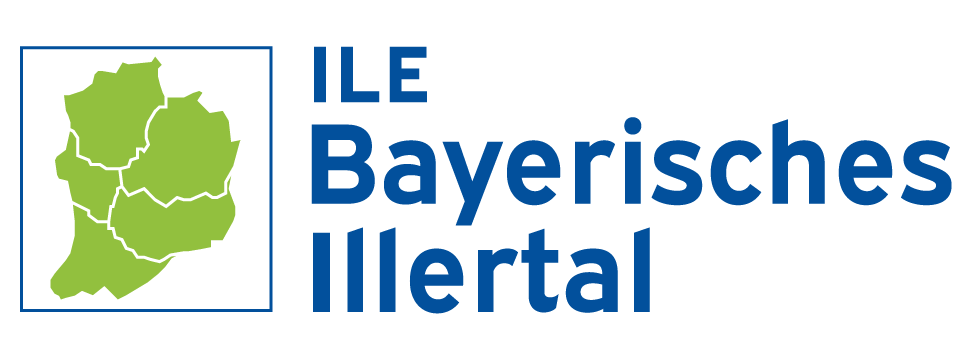 Die angegebenen Fristen und Daten sind zwingend einzuhalten!AntragsstellungUmsetzungsphase:DurchführungsnachweisBenötigte UnterlagenEinreichung bis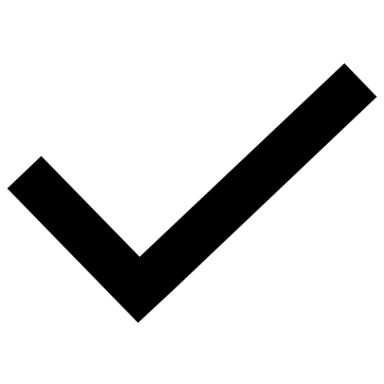 Vollständig ausgefülltes Antragsformular (Förderantrag)18.02.2024Kostenschätzungen, Kosten- oder Lieferangebote18.02.2024Falls vorhanden Bau-, Pflanz- und Lagepläne18.02.2024Falls erforderlich Baugenehmigung oder denkmalpflegerische Erlaubnis etc.18.02.2024Falls zutreffend Kopien der Vereinbarungen mit Dritten über Kostenbeteiligung18.02.2024Im Falle eines gewerblichen Antragsstellers: Erklärung zum Antrag auf Gewährung einer De_minimis_Beihilfe(De-minimis-Anträge)18.02.2024Benötigte UnterlagenEinreichung / Durchführung bisRealisierung / Umsetzung des Kleinprojekts20.09.2024Bezahlung der durch das Kleinprojekt fälligen Rechnungen20.09.2024Benötigte UnterlagenEinreichung / Durchführung bisVollständig ausgefülltes Formular (Durchführungsnachweis)01.10.2024Originalrechnungen oder gleichwertige Buchungsbelege (Diese müssen auf den Letztempfänger ausgestellt und von diesem beglichen sein)01.10.2024Zahlungsnachweise01.10.2024Fotos zur Dokumentation des durchgeführten Projektes in digitaler Form unter Aufführung der Bildrechte und mit Einverständniserklärung ggf. abgebildeter Personen01.10.2024Ggf. Protokolle von Beratungen oder Veranstaltungen01.10.2024Ggf. veröffentliche Pressemitteilungen01.10.2024Ggf. ein Belegexemplar bei Förderung von Druckexemplaren01.10.2024